РОССИЙСКАЯ  ФЕДЕРАЦИЯИРКУТСКАЯ  ОБЛАСТЬБАЯНДАЕВСКИЙ  РАЙОН
            МУНИЦИПАЛЬНОЕ  ОБРАЗОВАНИЕ  «ОЛЬЗОНЫ»ГЛАВА  АДМИНИСТРАЦИИ
РАСПОРЯЖЕНИЕот 22.02.2017 г.                                                  № 1                                         с.Ользоны.О создании патрульных группСогласно протоколу № 35 от 29.12.2016 г. заседания комиссии по предупреждению и ликвидации чрезвычайных ситуаций и обеспечению пожарной безопасности Правительства Иркутской области на территории МО «Ользоны»  создать патрульные группы:с. Ользоны –  старший патрульной группы - Масленников В.В. 89648193739  - Михалев С.С.,  ответственный за трактор МТЗ – 82.1 с прицепной бочкой - Серебренников Е.П.,  ответственный за пожарную помпу,-  Зыкова В.В.,  ответственный за пожарные ранцы.д. Кокорино -  старший патрульной группы - Таршинаев С.А., 89642212529 ответственный за пожарные ранцы.- Ощепков А.Ю.,  ответственный за трактор МТЗ – 80 с прицепной бочкойу. Онгой – старший патрульной группы - Матуев Е.М., ответственный за трактор МТЗ  82.1 с прицепной бочкой 89641274243-  Хайхадаев Д.М.,  ответственный за пожарные ранцы.Глава МО «Ользоны»                                                                                                                      Имеев А.М.П Р О Т О К О Л  № 35  заседания комиссии по предупреждению и ликвидации чрезвычайных ситуаций и обеспечению пожарной безопасности Правительства Иркутской областиПРЕДСЕДАТЕЛЬСТВОВАЛ:ПРИСУТСТВОВАЛИ:ЧЛЕНЫ КОМИССИИ:Повестка заседания:  РЕШИЛИ: По первому вопросу:1. Доклады Ярошенко О.Н., Кнаус О.А., Бердникова Д.В. Савиных Д.Ф. принять к сведению.2. Признать работу по проведению комплекса мероприятий исполнительными органами государственной власти Иркутской области, территориальными органами федеральных органов исполнительной власти Иркутской области и органов местного самоуправления Иркутской области, направленного на стабилизацию обстановки связанную с острыми отравлениями людей после употребления спиртосодержащих суррогатных жидкостей удовлетворительной.3. Исполнительным органам государственной власти Иркутской области, территориальным органам федеральных органов исполнительной власти Иркутской области и органам местного самоуправления Иркутской области продолжить выполнение комплекса мероприятий предусмотренных Указом Губернатора Иркутской области от 20.12.2016 г. № 307 – уг «О введении режима чрезвычайной ситуации на территории Иркутской области», особое внимание обратить на исполнение мероприятий по запрету продажи суррогатных спиртосодержащих жидкостей в период новогодних и рождественских праздников. 4. Управлению Роспотребнадзора по Иркутской области совместно с полицией провести работу по выявлению мест производства суррогатной парфюмерной продукции и прекращению их деятельности.5. Мэру города Иркутска (Бердников Д.В.):- представить председателю комиссии по предупреждению и ликвидации чрезвычайных ситуаций и пожарной безопасности Правительства Иркутской области нормативно правовые акты о запрете продажи и изъятии суррогатных спиртосодержащих жидкостей, принятые администрацией города Иркутска для анализа. По второму вопросу:1. Доклады Рябоволова А.К., Вобликовой В.Ф., Малинкина С.М., Черниговского М.Е., Рейнета Н.А., Насырова А.М. принять к сведению.2. Руководителям исполнительных органов государственной власти Иркутской области:- осуществить в установленном законодательством порядке дополнительные меры по подготовке сил и средств территориальной подсистемы Иркутской области единой государственной системы предупреждения и ликвидации чрезвычайных ситуаций, меры по проведению мероприятий в период рождественских и новогодних праздников;- организовать дежурство руководящего состава исполнительных органов государственной власти Иркутской области в период с 31 декабря 2016 года по 9 января 2017 года.3. Министерству жилищной политики, энергетики и транспорта Иркутской области (Малинкин С.М.):- обеспечить формирование в установленном порядке и своевременное выделение материалов и оборудования из аварийно-технического запаса Иркутской области в целях предупреждения ситуаций, которые могут привести к нарушению функционирования систем жизнеобеспечения населения Иркутской области, предусмотреть приобретение в аварийно-технический запас Иркутской области установки для обеззараживания воды;- обеспечить создание нормативного запаса топлива на теплоисточниках, а так же оперативное выделение топливно-энергетических ресурсов из аварийно-технического запаса Иркутской области наиболее проблемным территориям, обеспечить авансирование ГУЭП «Облкоммун-энергосбыт», в объеме необходимом для обеспечения затрат, связанных с приобретением и доставкой топливно и энергетических ресурсов в годовом объеме.4.  Федеральному казенному учреждению «Управление автомобильной магистрали Красноярск - Иркутск Федерального дорожного агентства»    (Рейнет Н.А.) ОАО «Дорожная служба Иркутской области»           (Черниговский М.Е.): -при получении прогноза о неблагоприятных метеорологических явлениях (ухудшении погодных условий) незамедлительно приводить в готовность силы и средства в целях недопущения чрезвычайных ситуаций, связанных с прекращением транспортного движения (обеспечения); - организовать круглосуточное дежурство оперативных групп и работу пунктов обогрева в целях организации жизнеобеспечения участников дорожного движения при возникновении нештатных ситуаций на подведомственных объектах.5. Министерству здравоохранения Иркутской области      (Ярошенко О.Н.), министерству социального развития, опеки и попечительства Иркутской области (Родионов В.А.), министерству образования Иркутской области (Перегудова В.В.), министерству культуры и архивов Иркутской области (Стасюлевич O.K.) предусмотреть комплекс мер, направленных на защиту людей на подведомственных объектах от чрезвычайных ситуаций и создание необходимых условий для предупреждения и ликвидации чрезвычайных ситуаций и пожаров, в том числе:- организовать проведение дополнительных противопожарных инструктажей с персоналом указанных объектов, занятий и практических тренировок по отработке действий во время возможного пожара или чрезвычайных ситуаций;- проинформировать руководителей объектов, на которых планируется проведение новогодних мероприятий, в том числе с массовым пребыванием людей, о запрете использования пиротехнической продукции в зданиях;- провести проверку наличия и исправности резервных источников электроснабжения;- организовать своевременное представление информации при возникновении нештатных и аварийных ситуаций в Федеральное казенное учреждение «Центр управления в кризисных ситуациях Главного управления МЧС России по Иркутской области».6. Управлению пресс-службы и информации Губернатора Иркутской области и Правительства Иркутской области            (Алашкевич И.В.), совместно с Главным управлением Министерства Российской Федерации по делам гражданской обороны, чрезвычайным ситуациям и ликвидации последствий стихийных бедствий по Иркутской области (Нелюбов В.Н.): - организовать своевременное доведение до населения через средства массовой информации и по иным каналам информации о прогнозируемых и возникших чрезвычайных ситуациям, принимаемых мерах по обеспечению безопасности населения и территорий, обеспечению безопасности людей на водных объектах и обеспечению пожарной безопасности.7. Министерству строительства, дорожного хозяйства Иркутской области (Свиркина С.Д.):  - в установленном законодательством порядке обеспечить готовность сил и средств к своевременному реагированию при получении прогноза о неблагоприятных метеоявлениях и (или) ухудшении дорожно-транспортной обстановки.8. Рекомендовать Главному управлению Министерства Российской Федерации по делам гражданской обороны, чрезвычайным ситуациям и ликвидации последствий стихийных бедствий по Иркутской области (Нелюбов В.Н.): - обеспечить своевременное информирование Правительства Иркутской области о возникновении нештатных и аварийных ситуаций и принимаемых мерах по их ликвидации.9. Главному управлению Министерства внутренних дел Российской Федерации по Иркутской области (Калищук А.Е.): - принять дополнительные меры по охране общественного порядка и обеспечению общественной безопасности в период новогодних и рождественских праздников.10. Рекомендовать главам муниципальных образований Иркутской области в установленном законодательством порядке:- уточнить планы действий (взаимодействия) по предупреждению и ликвидации чрезвычайных ситуаций природного и техногенного характера, планы первоочередного жизнеобеспечения населения;- принять дополнительные меры к обеспечению бесперебойного функционирования всех систем жизнеобеспечения и объектов социальной сферы, коммунальных служб, систем теплообеспечения и энергообеспечения;- осуществить меры по поддержанию в готовности к использованию резервов материально-технических средств, а также резервных источников электроснабжения на объектах социальной сферы;- обеспечить проведение в кратчайшие сроки аварийновосстановительных работ при возникновении аварийных и нештатных ситуаций на объектах топливно-энергетического комплекса и жилищно-коммунального хозяйства;- обеспечить своевременное доведение до населения через средства массовой информации и по иным каналам информации о правилах поведения в условиях низких температур, о соблюдении требований пожарной безопасности, а также безопасности людей на водных объектах;- обеспечить готовность сил и средств муниципального уровня территориальной подсистемы Иркутской области единой государственной системы предупреждения и ликвидации чрезвычайных ситуаций к своевременному реагированию на ухудшение дорожно-транспортной обстановки;- организовать дежурство руководящего состава органов местного самоуправления муниципальных образований Иркутской области, муниципальных учреждений и предприятий;- при получении прогноза об опасных метеорологических явлениях своевременно принимать решения по введению соответствующих режимов функционирования муниципального уровня территориальной подсистемы Иркутской области единой государственной системы предупреждения и ликвидации чрезвычайных ситуаций;- через единые дежурно-диспетчерские службы организовать своевременное представление докладов об угрозе возникновения и (или) возникновении чрезвычайных ситуаций (происшествий) природного и техногенного характера в Федеральное казенное учреждение «Центр управления в кризисных ситуациях Главного управления МЧС России по Иркутской области».11. Рекомендовать мэру Братского района (Баловнев А.С.), главе Вихоревского муниципального образования (Пуляев Г.К.):- проработать вопрос о замене эксплуатирующей организации объектов теплоснабжения Вихоревского муниципального образования с расторжением концессионного соглашения с ООО «Тепловые сети». Срок: до 31 января 2017 года.- рассмотреть возможность заключения и оплаты договора 
с ЗАО «Байкалэнерго» на оказание услуг технического сопровождения аварийно-восстановительных работ на объектах теплоснабжения Вихоревского муниципального образования.По третьему вопросу повестки дня:1. Доклад Разумнова В.С. принять к сведению.2. Министерству имущественных отношений Иркутской области (Сухорученко В.А.):-провести поэтапное дооснащение в 2017-2019  годах пожарной техникой, пожарно-техническим вооружением и оборудованием, оборудованием газодымозащитной службы пожарно-спасательных и спасательных подразделений ОГБУ «Пожарно-спасательная служба Иркутской области»;- организовать работу по созданию газодымозащитной службы в следующих подразделениях: ПЧ-131 п. Мамакан, ПЧ-105 с. Хомутово, ПЧ-141 п. Култук, ПЧ-119 с. Юрты;Срок: до 01 марта 2017 года.- продолжить работу по введению в эксплуатацию быстровозводимых пожарных депо модульного типа как для уже действующих подразделений ОГБУ «Пожарно-спасательная служба Иркутской области», так и для вновь создаваемых;- проработать вопрос улучшения медицинского обслуживания, установления льготного проезда на общественном транспорте, предоставления пожарным и спасателям ОГБУ «Пожарно-спасательная служба Иркутской области» льготных путевок в санатории и дома отдыха Иркутской области. Срок: до 01 мая 2017 года.3. Министерству имущественных отношений Иркутской области (Сухорученко В.А.) совместно с Главным управлением МЧС России по Иркутской области       (Нелюбов В.Н.):- продолжить проработку вопроса по разработке и принятию в 2017 году нормативного правового акта, регулирующего отношения по личному страхованию добровольных пожарных территориальных подразделений добровольной пожарной охраны в порядке оказания поддержки за счет бюджетных ассигнований, предусмотренных на содержание органов государственной власти.По четвертому вопросу повестки дня:1. Информацию Битарова А.С. принять к сведению.2. Утвердить план работы комиссии по предупреждению и ликвидации чрезвычайных ситуаций и обеспечению пожарной безопасности Правительства Иркутской области на 2017 год.По пятому вопросу повестки дня:1. Доклад Шеверда С.В., Нелюбова В.Н. принять к сведению.2. Утвердить сведения о группировке сил и средств, которые могут быть привлечены к проведению мероприятий по предупреждению и ликвидации возможных чрезвычайных ситуаций в период возникновения природных пожаров на территории Иркутской области в 2017 году.3. Одобрить прилагаемые Методические рекомендации СРЦ МЧС России по формированию и организации работы на территории Иркутской области в весенне-летний пожароопасный период патрульных, патрульно-манёвренных, манёвренных и патрульно-контрольных групп.4. Главному Управлению МЧС России по Иркутской области
(Нелюбов В.Н.):- до начала пожароопасного периода организовать  подготовку подчинённых подразделений к весенне-летнему пожароопасному периоду 2017 года;- обеспечить контроль за приведением в готовность органами местного самоуправления населенных пунктов и объектов экономики, подверженных угрозе лесных пожаров, имеющих нарушения требований пожарной безопасности;- организовать своевременное информирование органов прокуратуры о несоблюдении (невыполнении) требований пожарной безопасности, о невыполнении ранее предложенных мероприятий главами муниципальных образований с целью понуждения последних к исполнению предписаний.5. Министерству лесного комплекса Иркутской области 
(Шеверда С.В.):- в срок до 31 января 2017 года провести анализ планирующей документации по тушению лесных пожаров на территории области, а также реальности и эффективности спланированных сил и средств;- завершить разработку сводного плана тушения лесных пожаров на территории Иркутской области в установленные законодательством сроки, особое внимание уделить вопросам межрайонного маневрирования силами и средствами;- в срок до 01 апреля 2017 года завершить подготовку лесопожарных формирований к пожароопасному периоду 2017 года;- в срок до 01 марта 2017 года завершить работу по принятию нормативного правового акта по организации работы органов управления территориальной подсистемы Иркутской области РСЧС в пожароопасный период 2017 года;- в целях предупреждения лесных пожаров и снижения природной пожарной опасности лесов запланировать и обеспечить проведение санитарно-оздоровительных мероприятий в отношении лесов, расположенных на землях лесного фонда, осуществление полномочий по защите которых передано органам государственной власти субъектов Российской Федерации;- в срок до 15 апреля 2017 года обеспечить наличие необходимых запасов пенообразователя для тушения лесных пожаров с применением авиации;- до начала пожароопасного периода утвердить зоны применения, составы групп применения беспилотных летательных аппаратов;- провести расторжение договоров с арендаторами лесных участков, а также принудительное прекращение прав постоянного бессрочного пользования в случае непринятия ими мер по охране и защите лесов от лесных пожаров в 2016 году;- в срок до 15 апреля 2017 года обеспечить заключение договоров на применение авиации для авиационного мониторинга и обслуживания лесных пожаров;- обеспечить всех руководителей тушения лесных пожаров средствами связи (спутниковыми телефонами) для работы в любых труднодоступных местах;- создать резерв руководителей тушения лесных пожаров, организовав их соответствующую подготовку.6. Рекомендовать директору ФГБУ «Заповедное Прибайкалье»  (Яблокову М.С.), ФГУ «Государственный природный заповедник «Витимский» (Чечеткина Л.Г.), директору Нижнеудинского филиала ФГАО «Оборонлес» Министерства обороны России (Ветоха Д.Н.), директору Шелеховского филиала ФГАУ «Оборонлес» Минобороны России (Жадикову С.В.):- в срок до 31 января 2017 года провести анализ планирующей документации по тушению лесных пожаров на территории области, а также реальности и эффективности спланированных сил и средств. При подготовке сводного плана тушения лесных пожаров в 2017 году учесть недостатки прошедших периодов;- завершить разработку планов тушения лесных пожаров по лесничествам в установленные законодательством сроки;- в срок до 01 апреля 2017 года завершить подготовку лесопожарных формирований к пожароопасному периоду 2017 года.7. Рекомендовать главам муниципальных образований Иркутской области провести следующие мероприятия: - в срок до 31 января 2017 года провести заседания КЧС и ОПБ, на которых проанализировать противопожарное состояние населенных пунктов, утвердить планы подготовки муниципальных образований к пожароопасному периоду 2017 года; - принять к сведению методические рекомендации Сибирского регионального центра МЧС России по созданию и применению в пожароопасный период патрульных, патрульно-манёвренных, манёвренных и патрульно-контрольных групп;- совместно с территориальными подразделениями заинтересованных министерств и учреждений в срок до 15 февраля 2017 года завершить формирование патрульных, патрульно-манёвренных, манёвренных и патрульно-контрольных групп, а также схем и маршрутов их патрулирования в соответствии с прилагаемыми Рекомендациями и направить сведения в Главное управление МЧС России по Иркутской области;- в срок до 01 февраля 2017 года уточнить перечень мероприятий по защите населенных пунктов от перехода лесных и ландшафтных пожаров, а также палов сухой растительности;- по мере схода снежного покрова выполнить (обновить) минерализованные полосы, противопожарные разрывы, провести очистку прилегающей к населенным пунктам территории от горючего мусора и отходов лесопиления;- обеспечить постоянную готовность местных систем оповещения населённых пунктов, подверженных угрозе перехода лесных пожаров;- в срок до 01 марта 2017 уточнить и направить в Главное управление  МЧС России по Иркутской области перечни населенных пунктов, подверженных угрозе лесных пожаров, а так же паспорта пожарной безопасности;- до начала пожароопасного периода обеспечить устранение имеющихся в населенных пунктах нарушений требований пожарной безопасности;- обеспечить укомплектование имеющихся добровольных пожарных дружин и команд средствами пожаротушения (мотопомпы, пожарные прицепы и т.д.), боевой одеждой пожарного и пожарно-техническим вооружением.8. Рекомендовать Службе государственного надзора за техническим состоянием самоходных машин и других видов техники Иркутской области (Ведерников А.А.):- обеспечить надзор за техническим состоянием поднадзорных транспортных средств в процессе использования в обеспечении безопасности жизни, здоровья людей и имущества, привлекаемых для тушения лесных пожаров согласно сводному плану тушения лесных пожаров на территории Иркутской области;- произвести оценку технического состояния и определить остаточный ресурс поднадзорных машин и оборудования, привлекаемых для тушения лесных пожаров согласно сводному плану тушения лесных пожаров на территории Иркутской области, о чем проинформировать заинтересованные ведомства (Главное управление МЧС России по Иркутской области, министерство лесного комплекса Иркутской области, иные ведомства по согласованию). По шестому вопросу повестки дня:1.   Доклад Шанца В.А. принять к сведению.2. Рекомендовать Главному управлению МЧС России по Иркутской области (Нелюбов В.Н.):- организовать контроль над обучением членов комиссии, включенным в ее состав в 2017 году в государственном бюджетном учреждении дополнительного профессионального образования «Учебно-методический центр по гражданской обороне, чрезвычайным ситуациям и пожарной безопасности Иркутской области».3. Рекомендовать муниципальным образованиям Иркутской области:- проанализировать состояние дел по подготовке руководящего состава муниципальных образований всех уровней, потенциально-опасных объектов, диспетчерского состава единых дежурно-диспетчерских служб и организовать контроль над прохождением обучения по категориям, заявленным в План комплектования;- организовать контроль над обучением работающего населения, личного состава аварийно-спасательных формирований и спасательных служб в соответствии с Примерными программами обучения населения МЧС России;- обеспечить своевременное направление должностных лиц и специалистов ГО и РСЧС, НАСФ на переподготовку и повышение квалификации в государственное бюджетное учреждение дополнительного профессионального образования «Учебно-методический центр по гражданской обороне, чрезвычайным ситуациям и пожарной безопасности Иркутской области»;- организовать ежегодное проведение смотра-конкурса на лучшую учебно-материальную базу по безопасности жизнедеятельности в учреждениях образования, организациях и учебно-консультационных пунктах по подготовке неработающего населения;- продолжить работу по созданию и оснащению учебно-консультационных пунктов для подготовки неработающего населения;- продолжить проведение мероприятий по патриотическому воспитанию подрастающего поколения, в том числе участию команд муниципальных образований в областных соревнованиях в рамках Движения «Школа безопасности».О результатах проделанной работы в срок до 1 июля 2017 года проинформировать Председателя КЧС и ПБ Правительства Иркутской области.        4. Министру имущественных отношений Иркутской области    (Сухорученко В.А.), совместно с  руководителем ОГАУ «Информационно-технический центр» (Ромаренко И.А.):          - организовать работу по созданию и внедрению электронного информационно-образовательного Комплекса в 2017 году.По седьмому вопросу повестки дня:1. Главному Управлению МЧС России по Иркутской области
(Нелюбов В.Н.):- обеспечить постоянное проведение мероприятий по контролю за исправностью источников наружного противопожарного водоснабжения в населённых пунктах Иркутской области.2. Рекомендовать главам муниципальных образований Иркутской области провести следующие мероприятия:- организовать проведение ревизии насосных станций, систем централизованного водоснабжения населенных пунктов, на соответствие их нормативным требованиям, особое внимание уделить наличию резервных источников энергоснабжения;- рассмотреть на заседаниях КЧС и ПБ муниципальных образований вопрос состояния наружного противопожарного водоснабжения в населённых;- организовать проведение мероприятий по контролю работоспособности насосных станций систем водоснабжения, расположенных на подведомственной территории, несоответствующих нормативным требованиям;- провести работу по восстановлению источников наружного противопожарного водоснабжения, расположенных на территории населенных пунктов;- обеспечить территории городских и сельских поселений источниками наружного противопожарного водоснабжения с возможностью забора воды в любое время года;- организовать приведение источников наружного противопожарного водоснабжения в соответствие с требованиями нормативных документов по пожарной безопасности (подъездные пути, освещение, указатели подъезда, обозначения и т.д.).Секретарь комиссии,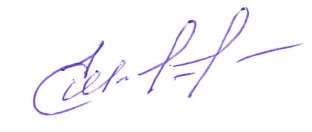 начальник отдела ГОЧС и ПБминистерства имущественныхотношений Иркутской области                                                        Е.В. ШевцевЗдание Правительства Иркутской области (г. Иркутск, ул. Ленина, д. 1-а, 5-й этаж)29 декабря 2016 года14.00Губернатор Иркутской областиЛевченко С.Г.Первый заместитель Губернатора Иркутской области – Председатель Правительства Иркутской области, председатель комиссии по предупреждению и ликвидации чрезвычайных ситуаций и обеспечению пожарной безопасности Правительства Иркутской областиПервый заместитель Губернатора Иркутской областиНачальник Главного управления МЧС России по Иркутской областиНачальник отдела ГОЧС и ПБ министерства имущественных отношений Иркутской области, секретарь комиссии по предупреждению и ликвидации чрезвычайных ситуаций и обеспечению безопасности Правительства Иркутской областиБитаров А.С.Дорофеев В.Ю.Нелюбов В.Н.Шевцев Е.В.ЧЛЕНЫ КОМИССИИ:Заместитель руководителя Енисейского управления Федеральной службы по экологическому, технологическому и атомному надзоруРуководитель Службы ветеринарии Иркутской области – главный государственный ветеринарный инспектор Иркутской областиЗаместитель Председателя Правительства Иркутской областиМинистр финансов Иркутской областиНачальник Службы государственного надзора за техническим состоянием самоходных машин и других видов техники Иркутской областиЗаместитель Председателя Правительства Иркутской областиЗаместитель начальника Восточно-Сибирской железной дороги – филиала открытого акционерного общества «Российские железные дороги» - главный ревизор железной дороги по безопасности движения поездовГенеральный директор ОАО «Иркутская электросетевая компания»Министр природных ресурсов и экологии Иркутской областиЗаместитель руководителя Енисейского бассейнового водного управления – начальник территориального отдела водных ресурсов по Иркутской областиНачальник федерального государственного бюджетного учреждения «Иркутское управление по гидрометеорологии и мониторингу окружающей среды»Начальник управления Губернатора Иркутской области и Правительства Иркутской области по региональной политикеДиректор «Сибирского территориального округа» Федерального государственного унитарного предприятия «РосРАО»Министр образования Иркутской областиНачальник управления Федерального казенного учреждения «Управление автомобильной магистрали Красноярск-Иркутск Федерального дорожного агентства» Руководитель управления Федеральной Службы по ветеринарному и фитосанитарному надзору по Иркутской областиМинистр строительства, дорожного хозяйства Иркутской областиМинистр сельского хозяйства Иркутской областиМинистр имущественных отношений Иркутской областиДиректор Иркутского филиала ОАО «Ростелеком»Заместитель руководителя Восточно-Сибирского межрегионального территориального управления РосавиацииМинистр лесного комплекса Иркутской областиМинистр здравоохранения Иркутской областиПРИГЛАШЕНЫ:Главный Федеральный инспектор Иркутской областиНачальник ГБУ ДПО «Учебно-методический центр по ГО, ЧС и ПБ Иркутской области»Начальник управления коммунальной инфраструктуры министерства жилищной политики, энергетики и транспорта Иркутской областиМэр города ИркутскаДиректор Нижнеудинского филиала ФГАО «Оборонлес» министерства обороны Российской ФедерацииЗаместитель руководителя Главного управления МЧС России по Иркутской областиНачальник областного казенного учреждения «Центр по гражданской обороне и защите населения и территорий от чрезвычайных ситуаций»Директор Шелеховского филиала ФГАУ «Оборонлес» Министерства обороны РоссииНачальник Нижнеудинского лесничества Министерства обороны РФ – филиала Федерального государственного казенного учреждения «Территориальное управление лесного хозяйства» министерства обороны Российской ФедерацииЗаместитель начальника – начальник полиции Главного управления министерства внутренних дел России по Иркутской областиДиректор ОГКУ «Дирекция по строительству и эксплуатации  автомобильных дорог Иркутской области»Начальник Шелеховского лесничества министерства обороны Российской Федерации – филиала ФГКУ «Территориальное управление лесного хозяйства» министерства обороны Российской ФедерацииЗаместитель главного инженера ОАО «Иркутская электросетевая компания»Заместитель директора по лесохозяйственной деятельности федерального государственного бюджетного учреждения «Заповедное прибайкалье»Исполняющий обязанности начальника управления по надзору за исполнением федерального законодательства прокуратуры Иркутской областиЗаместитель Председателя правительства Иркутской области – министр экономического развития Иркутской областиНачальник областного государственного бюджетного учреждения «Иркутская база авиационной охраны лесов»Заместитель начальника Главного управления МЧС России по Иркутской области – начальника управления надзорной деятельности и профилактической работыЗаместитель начальника Главного управления МЧС России по Иркутской области по государственной противопожарной службеЗаместитель начальника Главного управления МЧС России по Иркутской области по антикризисному управлениюНачальник областного государственного казенного учреждения «Пожарно-спасательная служба Иркутской области»ВрИО руководителя Управления в сфере защиты прав потребителя и благополучия человека по Иркутской областиЗаместитель министра культуры и архивов Иркутской областиЗаместитель начальника ОГКУ «Центр Го и ЧС» по вопросам защиты населения, начальник отдела ГО и защиты населения и территорий от ЧСГенеральный директор ОАО «Дорожная служба Иркутской области»ВрИО заместителя начальника Главного управления МЧС России по Иркутской области по защите, мониторингу и предупреждению ЧС – начальник управления гражданской защитыАндреев О.В.Балыбердин Б.Н.Болотов Р.Н.Бояринова Н.В.Ведерников А.А.Вобликова В.Ф.Зарубин И.Ф.Каратаев Б.Н.Крючков А.В.Людвиг М.Г.Насыров А.М.Наумов В.Н.Павлов А.В.Перегудова В.В.Рейнет Н.А.Самарский Б.П.Свиркина С.Д.Сумароков И.П.Сухорученко В.А.Тиман Ю.Р.Целищев Д.В.Шеверда С.В.Ярошенко О.Н.Абрусевич А.М.Аргунова Н.П.Барнаков А.Ю.Бердников Д.В.Ветоха Д.М.Гоголев Е.И.Дроздов К.Ю.Жадиков С.В.Зарубина М.В.Кнаус О.А.Клочихин И.И.Коровин В.А.Корнеев А.В.Кочнев С.И.Кремзуков А.А.Логашев А.Б.Михайлов Ю.З.Пашков В.В.Разумнов В.С.Рябоволов А.К.Рязанов Е.В.Савиных Д.Ф.Сольников А.И.Ступин О.Г.Черниговский М.Е.Шанц В.А.1. О принимаемых мерах по ликвидации последствий отравления суррогатными спиртосодержащими жидкостями2. О готовности органов управления и сил к реагированию на возможные чрезвычайные ситуации и происшествия в период новогодних и рождественских праздников3. О развитии пожарно-спасательных сил Иркутской области4. Об утверждении плана работы комиссии по предупреждению и ликвидации чрезвычайных ситуаций и обеспечению пожарной безопасности Правительства Иркутской области на 2017 год5. Об итогах пожароопасного периода 2016 года и задачах на 2017 год6. Об итогах подготовки населения в области гражданской обороны и защиты от чрезвычайных ситуаций за 2016 год и утверждении плана подготовки неработающего населения в области ГО и ЧС на 2017 год7. Об итогах проверки наружного противопожарного водоснабженияЯрошенко О.Н.Кнаус О.А.Бердников Д.В.Савиных Д.Ф.Рябоволов А.К.Вобликова В.Ф.Барнаков А.Ю.Черниговский М.Е.Рейнет Н.А.Насыров А.М.Разумнов В.С.Битаров А.С.Шеверда С.В.Нелюбов В.Н.Шанц В.А.Разумнов В.С.